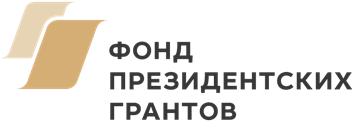 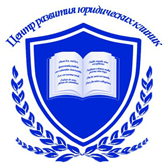 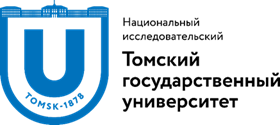 Центром клинических методов обучения (юридической клиникой) Юридического института Национального исследовательского Томского государственного университета, начиная с ноября 2018 года, реализуется проект  "Знания молодых в помощь пожилым” (с использованием гранта Президента Российской Федерации на развитие гражданского общества, предоставленного Фондом президентских грантов).  Этот проект направлен на повышение уровня правовой и финансовой грамотности лиц, достигших 50 летнего возраста, путем проведения для них студентами ЮИ ТГУ практикоориентированных занятий по актуальным правовым вопросам. Занятия проходят с марта по октябрь 2019 года по пятницам с 17 до 19 часов  в аудитории 111, в 4 учебном корпусе ТГУ (Московский тракт, 8) по следующему расписанию: В каждом занятии может принять участие не более 25 человек. Если Вам уже есть 50 лет, приглашаем Вас принять участие в занятиях!Записаться для участия в занятии, предложить свою тему для занятия и задать все интересующие вопросы можно, позвонив в юридическую клинику ТГУ по тел. 78-35-78 в рабочие дни с 14 до 17 часов.ДатаТема занятияместо проведения15.03.2019Субсидии на оплату жилищно-коммунальных услугауд. 111 (4)29.03.2019Медицинское обслуживание лиц пожилого возраста как правовая проблемаауд. 111 (4)19.04.2019Дискриминация труда предпенсионеров: проблема и решенияауд. 111 (4)26.04.2019Защита прав потребителейауд. 111 (4)10.05.2019Что необходимо знать о договорах микрозайма?ауд. 111 (4)24.05.2019Безопасное использование банковских картауд. 111 (4)05.07.2019Как уберечься от квартирных мошенников?ауд. 111 (4)12.07.2019Оформление пенсииауд. 111 (4)19.07.2019Договор займа: как оформить?ауд. 111 (4)26.07.2019Права и льготы лиц предпенсионного и пенсионного возрастаауд. 111 (4)